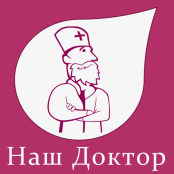 Семейная клиника «Наш доктор»Ростов-на-Дону ул. Ленина д.63,   www.nashdoctor-rostov.ruконтактные данные: т. 301-33-32  info@nahdoctor-rostov.ruДОГОВОР № ____________об оказании платных медицинских услугг. Ростов-на-Дону											 ДатаОбщество с ограниченной ответственностью Медицинская фирма Семейная клиника "Наш Доктор", зарегистрированное в ИФНС России по Октябрьскому району г. Ростова-на-Дону за основным государственным регистрационным номером 1066165056902, именуемое в дальнейшем Исполнитель, действующее в соответствии с лицензией №ЛО-61-01-005256, выданной 08.06.2016г., в лице директора Чайхорской Натальи Павловны, действующего на основании Устава, с одной стороны, и__________________________________________________________________________________________________________________________________________________________________________________________________________________________________________________________________________________________________________________________________________________________________(Ф.И.О паспортные данные, адрес пациента)именуемый(ая) в дальнейшем Потребитель, с другой стороны, заключили настоящий Договор о нижеследующем:1. ЛИЦЕНЗИЯ1.1. Лицензия №_ЛО 61-01-005256, выдана 08.06.2016 г. (Министерством здравоохранения Ростовской области), адрес:  344029 г.Ростов-на-Дону, ул. 1-й Конной Армии, 33 , тел.  263-20-50 .1.2. Работы и услуги, оказываемые Исполнителем: 1.2.1.Доврачебная медицинская помощь по акушерскому делу, гистологии, лабораторной диагностике, сестринскому делу, стоматологии;1.2.2.Консультации врачей специалистов: по акушерству и гинекологии, аллергологии и иммунологии, гастроэнтерологии, гематологии, дерматовенерологии, инфекционным болезням, кардиологии, неврологии, нейрохирургии, нефрологии, оториноларингологии, офтальмологии, психотерапии, пульмонологии, ревматологии, рефлексотерапии, сердечно-сосудистой хирургии, стоматологии, стоматологии терапевтической, травматологии и ортопедии, хирургии, эндокринологии;1.2.3. Клиническая лабораторная диагностика.1.2.4. Дополнительные медицинские услуги.2. ПРЕДМЕТ ДОГОВОРА2.1. В соответствии с настоящим Договором Потребитель поручает, а Исполнитель принимает на себя обязательство по желанию Потребителя оказать следующие платные медицинские услуги:2.2. Потребитель обязуется оплачивать медицинские услуги, предоставляемые ему, и выполнять рекомендации Исполнителя, направленные на обеспечение качества предоставляемых медицинских услуг.3. СТОИМОСТЬ УСЛУГ И ПОРЯДОК ОПЛАТЫ3.1. Стоимость услуг, предоставляемых Потребителю по настоящему Договору, определяется действующим прейскурантом Исполнителя и составляет ____________________________________________ руб.3.2. Оплата медицинских услуг по настоящему Договору производится Потребителем в форме 100% предоплаты, путем наличного расчета с применением контрольно-кассовой машины.3.3. В процессе оказания стоимость медицинской услуги может быть увеличена в связи с необходимостью проведения дополнительных диагностических, лечебных мероприятий, изменения фактических затрат на лечение и других обстоятельств, которые невозможно было предусмотреть при заключении договора. В этом случае стороны заключают новый договор до начала предоставления Потребителю этих услуг.4. УСЛОВИЯ И СРОКИ ПРЕДОСТАВЛЕНИЯ ПЛАТНЫХ МЕДИЦИНСИХ УСЛУГ4.1. Исполнитель оказывает услуги по настоящему Договору в помещении Исполнителя по адресу: г.Ростов-на-Дону, ул. Ленина, д.63.4.2. Оказание услуг по настоящему Договору производится в порядке очереди Потребителя на прием. В особых случаях услуги предоставляются Потребителю вне установленной очереди.4.3. Срок оказания услуг ____._____._____.5. ОБЯЗАННОСТИ СТОРОН5.1. Исполнитель обязуется:5.1.1. Проинформировать Потребителя о Территориальной программе государственных гарантий оказания гражданам Российской Федерации бесплатной медицинской помощи в  Ростовской области;5.1.2. Обеспечить соответствие предоставляемых медицинских услуг лицензии учреждения и требованиям, предъявляемых к методам диагностики, профилактики и лечения, разрешенных на территории Российской Федерации. При оказании медицинских услуг использовать оборудование, инструментарий и материалы, разрешенные к применению в РФ, имеющие соответствующие сертификаты и сроки годности.5.1.3. Обеспечить Потребителя в установленном в учреждении порядке, информацией о режиме работы, перечне платных услуг с указанием их стоимости по прейскуранту, условиях их получения, а также сведения о квалификации специалистов.5.1.4. Оказать Потребителю квалифицированную, качественную медицинскую услугу; 5.1.5. Информировать Потребителя о предлагаемых методах обследования и лечения, возможности развития осложнений при проведении сложных лечебно-диагностических манипуляций или операций.5.1.6. Обеспечивать реализацию всех прав Потребителя, в соответствии с Федеральным законом №323-ФЗ от 21.11.2011 г. "Об основах охраны здоровья граждан в Российской Федерации".5.2. Исполнитель имеет право:5.2.1. Самостоятельно определять характер исследований и манипуляций, необходимых для установления диагноза и лечения Потребителя;5.2.2. В случае непредвиденного отсутствия лечащего врача в день, назначенный для лечения, назначить другого специалиста соответствующего профиля и квалификации.5.3. Потребитель обязуется:5.3.1. Оплатить оказываемые услуги в порядке, определенном настоящим договором;5.3.2. Точно выполнять врачебные рекомендации, соблюдать режим работы Исполнителя, соблюдать правила санитарно-противоэпидемического режима, техники безопасности и противопожарной безопасности.5.3.3. Информировать до оказания услуги о перенесенных заболеваниях, противопоказаниях и т.п.5.4. Потребитель имеет право:5.4.1. На предоставление полной и достоверной информации о предоставляемой услуге;5.4.2. На возмещение вреда в случае ненадлежащего оказания медицинской услуги при наличии вины.6.ДОПОЛНИТЕЛЬНЫЕ УСЛОВИЯ6.1. Отсутствие ожидаемого Потребителем результата, если Исполнитель предпринял все необходимые профессиональные действия при соблюдении той степени заботливости и осмотрительности, какая от него требовалась по характеру обязательств и условиям договора, не является основанием для признания услуги ненадлежащей.7. ОТВЕТСТВЕННОСТЬ СТОРОН7.1. Стороны несут ответственность за неисполнение или ненадлежащее исполнение условий настоящего договора в соответствии с законодательством Российской Федерации.7.2. Потребитель гарантирует, что при возникновении каких-либо осложнений, прямо или косвенно связанных с выполнением медицинских услуг Исполнителем, предоставит об этом информацию Исполнителю, в том числе и в случае непредвиденной госпитализации в другое медицинское учреждение, если способен это сделать по состоянию своего здоровья.7.3. Вред причиненный жизни или здоровью пациента в результате представления некачественной медицинской услуги, подлежит возмещению Исполнителем в соответствии с законодательством Российской Федерации.8. ПРОЧИЕ УСЛОВИЯ8.1. Настоящий Договор вступает в силу с момента подписания сторонами и действует до ___.___._____ г.8.2. Все споры и разногласия, возникающие при исполнении настоящего Договора, разрешаются сторонами путем переговоров. В случае невозможности урегулирования спора путем переговоров, спор подлежит разрешению в суде в соответствии с действующим законодательством РФ. 8.3. Исполнителем доведено до сведения Потребителя информация о возможности и порядке получения медицинских услуг на бесплатной основе8.4. Потребитель ознакомлен с Территориальной программой государственных гарантий оказания гражданам Российской Федерации бесплатной медицинской помощи в Ростовской области и дает добровольное согласие на проведение данной медицинской услуги на возмездной основе.8.5. Настоящий Договор составлен в двух экземплярах, имеющих равную юридическую силу, по одному для каждой из сторон.9. РЕКВИЗИТЫ СТОРОНИсполнитель:											 Потребитель:ООО Медицинская фирма семейная клиника				              Ф.И.О.______________________________________"Наш Доктор" , 344029 г.Ростов-на-Дону, ул. Ленина,63,		             Паспорт______________________________________тел. (863) 301-33-32 						                 Адрес______________________________________ИНН 6165134568 КПП 616501001 к/счет 30101810200000000270,                           Телефон______________________________________Ростовский филиал ПАО Банка«ФК ОТКРЫТИЕ» г. Ростов-на-ДонуБИК 046027270, р/сч 40702 810 403300000786Подпись:  Чайхорская Наталья Павловна_____________                                            Подпись:_____________________________________№ п\пНаименование услуги/ код услугиЕд. изм.Цена за ед. изм.Кол-воСумма, руб.Итого:Итого:Итого:Итого:Итого: